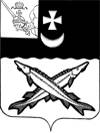 АДМИНИСТРАЦИЯ БЕЛОЗЕРСКОГО МУНИЦИПАЛЬНОГО ОКРУГА ВОЛОГОДСКОЙ ОБЛАСТИП О С Т А Н О В Л Е Н И ЕОт 03.10.2023  № 1196	В связи с перераспределением лимитов между основными мероприятиями, в соответствии с Порядком разработки, реализации и оценки эффективности муниципальных программ Белозерского муниципального округа, утвержденным    постановлением администрации округа от 25.04.2023 № 519ПОСТАНОВЛЯЮ:1. Внести в муниципальную программу «Обеспечение деятельности администрации Белозерского муниципального округа и подведомственных учреждений» на 2023-2027 годы, утверждённую постановлением администрации округа от 14.02.2023 № 194 следующие изменения:1.1. В паспорте программы строку «Объем бюджетных ассигнований программы» изложить в следующей редакции:«».Раздел 4 «Обоснование выделения и включения  в состав муниципальной программы мероприятий и их обобщенная характеристика» изложить в следующей редакции:«4. ОБОСНОВАНИЕ ВЫДЕЛЕНИЯ И ВКЛЮЧЕНИЯ В СОСТАВ  МУНИЦИПАЛЬНОЙ ПРОГРАММЫ МЕРОПРИЯТИЙ И ИХ ОБОБЩЕННАЯ ХАРАКТЕРИСТИКА	В рамках муниципальной программы планируется реализация семи  основных мероприятий:Обеспечение деятельности структурных подразделений администрации округа по исполнению полномочий по решению вопросов  местного значения.Обеспечение деятельности территориального управления «Белозерское» по выполнению исполнительных функций по вопросам местного значения и  финансовое обеспечение подведомственного учреждения.Обеспечение деятельности территориального управления «Восточное» по выполнению исполнительных функций по вопросам местного значения.Обеспечение деятельности территориального управления «Западное» по выполнению исполнительных функций по вопросам местного значения.Осуществление администрацией округа переданных отдельных государственных полномочий.6. Обеспечение деятельности учреждений, подведомственных администрации округа в рамках исполнения муниципального задания.7. Социальная поддержка отдельных категорий граждан и лиц, замещавших муниципальные должности и должности муниципальной службы в органах местного самоуправления Белозерского муниципального района (округа), граждан, в добровольном порядке заключившим контракт о прохождении военной службы в ВС РФ,  ветеранской организации округа.Каждое основное мероприятие включает в себя ряд мероприятий.Основное мероприятие 1. Обеспечение деятельности структурных подразделений администрации округа по исполнению полномочий по решению вопросов  местного значения включает в себя следующие мероприятия: Обеспечение деятельности структурных подразделений администрации округа включает: 1.1.1. Оплату труда муниципальных служащих и работников, осуществляющих техническое обеспечение деятельности органов местного самоуправления, в том числе иных выплат (командировочные расходы), которая регламентируется решением Представительного Собрания округа, постановлением главы округа, постановлением администрации округа. 1.1.2. Обеспечение условий для деятельности администрации округа предусматривает  следующие расходы:- услуги связи (местной и междугородней), Интернета, спецсвязи, почты (пересылка писем, маркировка конвертов);- оплата налогов, госпошлин и иных платежей;- услуги банка по зачислению пенсий и ЕДК;- приобретение программно–информационного  обеспечения, содержание информационных систем;- обеспечение представительских расходов на приобретение сувенирной продукции, цветов, печатной наградной продукции, ритуальной продукции, проведение официального приема (завтрака, обеда или иного аналогичного мероприятия);- укрепление материально - технической базы, в том числе приобретение оргтехники,  приобретение канцелярской продукции и хозяйственных товаров;- прохождение профосмотров, страхование от несчастных случаев;- повышение квалификации муниципальных служащих; - внесение членских взносов в ассоциацию муниципальных образований;- теплоснабжение, водоснабжение, электроснабжение зданий;- публикация нормативных актов и иных материалов в газете «Белозерье».1.1.3. Погашение кредиторской задолженности прошлых лет.Обеспечение исполнения полномочий по решению вопросов местного значения:1.2.1. Обеспечение взносов в фонд капитального ремонта.1.2.2. Реализация проекта «Народный бюджет» на территории округа.Основное мероприятие 2. Обеспечение деятельности территориального управления «Белозерское» по выполнению исполнительных функций по вопросам местного значения и  финансовое обеспечение подведомственного учреждения включает в себя следующие мероприятия:2.1. Обеспечение деятельности территориального управления «Белозерское» включает:2.1.1. Оплату труда муниципальных служащих и работников, осуществляющих техническое обеспечение деятельности органов местного самоуправления, в том числе иных выплат (командировочные расходы), которая регламентируется решением Представительного Собрания округа, постановлением главы округа, постановлением администрации округа. 2.1.2. Обеспечение условий для деятельности Обеспечение условий для деятельности территориального управления «Белозерское» предусматривает  следующие расходы:- услуги связи (местной и междугородней), Интернета, спецсвязи, почты (пересылка писем, маркировка конвертов);- оплата налогов, госпошлин и иных платежей;- приобретение программно–информационного  обеспечения, содержание информационных систем;- укрепление материально - технической базы, в том числе приобретение оргтехники,  приобретение канцелярской продукции и хозяйственных товаров;- прохождение профосмотров, страхование от несчастных случаев.- повышение квалификации муниципальных служащих; - теплоснабжение, водоснабжение, электроснабжение зданий;- публикация нормативных актов и иных материалов в газете «Белозерье».2.1.3. Выплаты ежемесячной пенсии за выслугу лет лицам, замещавшим муниципальные должности и должности муниципальной службы в органах местного самоуправления Белозерского муниципального района.2.2. Обеспечение исполнения функции по решению вопросов местного значения:2.2.1. Участие в обеспечении нуждающихся в жилых помещениях малоимущих граждан жилыми помещениями, организация строительства и содержания муниципального жилищного фонда.2.2.2. Реализация проекта «Народный бюджет», в том числе подготовка проектно-сметной документации  и проведение мероприятий.2.3. Финансовое обеспечение деятельности муниципального учреждения «Горзаказчик» на основе предоставления субсидий, объемы которых связаны с объемами оказываемых данными учреждениями муниципальных услуг (работ) в соответствии с муниципальными заданиями на оказание муниципальных услуг (выполнение работ),  субсидий на иные цели.Основное мероприятие 3. Обеспечение деятельности территориального управления «Восточное» по выполнению исполнительных функций по вопросам местного значения включает в себя следующие мероприятия:3.1. Обеспечение деятельности территориального управления «Восточное» включает:3.1.1. Оплату труда муниципальных служащих и работников, осуществляющих техническое обеспечение деятельности органов местного самоуправления, в том числе иных выплат (командировочные расходы), которая регламентируется решением Представительного Собрания округа, постановлением главы округа, постановлением администрации округа. 3.1.2. Обеспечение условий для деятельности Обеспечение условий для деятельности территориального управления «Восточное» предусматривает  следующие расходы:- услуги связи (местной и междугородней), Интернета, спецсвязи, почты (пересылка писем, маркировка конвертов);- оплата налогов, госпошлин и иных платежей;- приобретение программно–информационного  обеспечения, содержание информационных систем;- укрепление материально - технической базы, в том числе приобретение оргтехники,  приобретение канцелярской продукции и хозяйственных товаров;- прохождение профосмотров, страхование от несчастных случаев.- повышение квалификации муниципальных служащих; - теплоснабжение, водоснабжение, электроснабжение зданий;- публикация нормативных актов и иных материалов в газете «Белозерье».3.1.3. Выплаты ежемесячной пенсии за выслугу лет лицам, замещавшим муниципальные должности и должности муниципальной службы в органах местного самоуправления Белозерского муниципального района.3.2. Обеспечение исполнения функции по решению вопросов местного значения:3.2.1. Участие в обеспечении нуждающихся в жилых помещениях малоимущих граждан жилыми помещениями, организация строительства и содержания муниципального жилищного фонда.3.2.2. Реализация проекта «Народный бюджет», в том числе подготовка проектно-сметной документации  и проведение мероприятий.Основное мероприятие 4. Обеспечение деятельности территориального управления «Западное» по выполнению исполнительных функций по вопросам местного значения включает в себя следующие мероприятия:4.1. Обеспечение деятельности территориального управления «Западное» включает:4.1.1. Оплату труда муниципальных служащих и работников, осуществляющих техническое обеспечение деятельности органов местного самоуправления, в том числе иных выплат (командировочные расходы), которая регламентируется решением Представительного Собрания округа, постановлением главы округа, постановлением администрации округа. 4.1.2. Обеспечение условий для деятельности территориального управления «Западное» предусматривает  следующие расходы:- услуги связи (местной и междугородней), Интернета, спецсвязи, почты (пересылка писем, маркировка конвертов);- оплата налогов, госпошлин и иных платежей;- приобретение программно–информационного  обеспечения, содержание информационных систем;- укрепление материально - технической базы, в том числе приобретение оргтехники,  приобретение канцелярской продукции и хозяйственных товаров;- прохождение профосмотров, страхование от несчастных случаев.- повышение квалификации муниципальных служащих; - теплоснабжение, водоснабжение, электроснабжение зданий;- публикация нормативных актов и иных материалов в газете «Белозерье».4.1.3. Выплаты ежемесячной пенсии за выслугу лет лицам, замещавшим муниципальные должности и должности муниципальной службы в органах местного самоуправления Белозерского муниципального района.4.2. Обеспечение исполнения функции по решению вопросов местного значения:4.2.1. Участие в обеспечении нуждающихся в жилых помещениях малоимущих граждан жилыми помещениями, организация строительства и содержания муниципального жилищного фонда.4.2.2. Реализация проекта «Народный бюджет», в том числе подготовка проектно-сметной документации  и проведение мероприятий.Основное мероприятие 5. Осуществление администрацией округа переданных отдельных государственных включает в себя следующие мероприятия:5.1. Организация и осуществление деятельности по опеке и попечительству.Финансовое обеспечение деятельности отдела по опеке и попечительству администрации района в рамках исполнения закона Вологодской области от 17 декабря 2007 г. № 1720-ОЗ  «О наделении органов местного самоуправления отдельными государственными полномочиями по организации и осуществлению деятельности по опеке и попечительству и по социальной поддержке детей-сирот и детей, оставшихся без попечения родителей (за исключением детей, обучающихся в федеральных государственных образовательных организациях), лиц из числа детей указанных категорий» за счёт средств областной субвенции.5.2. Создание и организация деятельности комиссии по делам несовершеннолетних и защите их прав и организации деятельности административных комиссий. Финансовое обеспечение деятельности комиссии по делам несовершеннолетних и защите их прав администрации округа и административных комиссий в рамках исполнения закон Вологодской области от 28 ноября 2005 г. № 1369-ОЗ «О наделении органов местного самоуправления отдельными государственными полномочиями в сфере административных отношений» за счёт средств областной субвенции.5.3. Организация деятельности в сфере охраны окружающей среды. Финансовое обеспечение мероприятия в рамках исполнения закона Вологодской области от 28 июня 2006 г. № 1465-ОЗ «О наделении органов местного самоуправления отдельными государственными полномочиями в сфере охраны окружающей среды» за счёт средств областной субвенции.5.4. Организация и осуществление деятельности в сфере архивного дела. Финансовое обеспечение мероприятия в рамках исполнения  закона Вологодской области от 28 апреля 2006 г. № 1443-ОЗ «О наделении органов местного самоуправления муниципальных районов и городских округов Вологодской области отдельными государственными полномочиями в сфере архивного дела» за счёт средств областной субвенции.5.5. Составление (изменение) списков кандидатов в присяжные заседатели федеральных судов общей юрисдикции в Российской Федерации. Финансовое обеспечение составления (изменения) списков кандидатов в присяжные заседатели федеральных судов общей юрисдикции в Российской Федерации. Финансовое обеспечение мероприятия за счёт средств областной субвенции.5.6. Обеспечение жильем отдельных категорий граждан, установленных Федеральным законом от 24.11.1995 г. № 181-ФЗ «О социальной защите инвалидов в Российской Федерации».  Предоставление мер социальной поддержки по обеспечению жильем отдельных категорий граждан в соответствии с Федеральным законом «О социальной защите инвалидов в Российской Федерации» за счёт средств областной субвенции.5.7. Предупреждение и ликвидация болезней животных, защиту населения от болезней, общих для человека и животных. Финансовое обеспечение мероприятий  в рамках исполнения закона Вологодской области от 25 декабря 2013 г. № 3248-ОЗ «О наделении органов местного самоуправления отдельными государственными полномочиями по предупреждению и ликвидации болезней животных, защите населения от болезней, общих для человека и животных» за счёт средств областной субвенции.5.8. Отлов и  содержание безнадзорных животных. Финансовое обеспечение мероприятий  в рамках исполнения закона Вологодской области от 15 января 2013 г. № 2966-ОЗ «О наделении органов местного самоуправления отдельными государственными полномочиями по организации мероприятий при осуществлении деятельности по обращению с животными без владельцев» за счёт средств областной субвенции.5.9. Организация транспортного обслуживания населения на муниципальных маршрутах регулируемых перевозок по регулируемым тарифам. Финансовое обеспечение мероприятия за счёт средств областной субсидии. Основное мероприятие 6. Обеспечение деятельности учреждений, подведомственных администрации округа в рамках исполнения муниципального задания включает в себя следующие мероприятия:6.1.  Финансовое обеспечение деятельности муниципального бюджетного учреждения Белозерского муниципального округа «Многофункциональный центр предоставления государственных и муниципальных услуг»  на основе предоставления субсидий, объемы которых связаны с объемами оказываемых данными учреждениями муниципальных услуг (работ) в соответствии с муниципальными заданиями на оказание муниципальных услуг (выполнение работ), в том числе финансовое обеспечение в рамках исполнения закона Вологодской области от 10 декабря 2014 г. № 3526-ОЗ «О наделении органов местного самоуправления отдельными государственными полномочиями по организации деятельности многофункциональных центров предоставления государственных и муниципальных услуг» за счёт средств областной субвенции.6.2. Финансовое обеспечение деятельности муниципального автономного учреждения «Центр материально-технического обеспечения района» на основе предоставления субсидий, объемы которых связаны с объемами оказываемых данными учреждениями муниципальных услуг (работ) в соответствии с муниципальными заданиями на оказание муниципальных услуг (выполнение работ), субсидий на иные цели.Прогноз сводных показателей муниципальных заданий на оказание муниципальных услуг муниципальными учреждениями района по муниципальной программе представлен в Приложении 4 к муниципальной программе. 	Основное мероприятие 7. Социальная поддержка отдельных категорий граждан и лиц, замещавших муниципальные должности и должности муниципальной службы в органах местного самоуправления Белозерского муниципального района (округа), граждан, в добровольном порядке заключившим контракт о прохождении военной службы в ВС РФ,  ветеранской организации округа включает в себя следующие мероприятия:7.1. Предоставления мер социальной поддержки по оплате жилого помещения, отопления и освещения отдельным категориям граждан, проживающим и работающим в сельской местности: ежемесячной денежной компенсации расходов на оплату жилого помещения, отопления, освещения; ежегодной денежной компенсации на приобретение твердого топлива. Расчеты по ассигнованиям бюджета округа на исполнение публичных нормативных обязательств в соответствии с нормативно-правовыми актами округа отдельным категориям граждан по муниципальной программе представлен в Приложении 6 к муниципальной программе.7.2. Выплаты ежемесячной пенсии за выслугу лет лицам, замещавшим муниципальные должности и должности муниципальной службы в органах местного самоуправления Белозерского муниципального района (округа). 7.3. Организация мероприятий для граждан пожилого возраста в рамках деятельности районного совета ветеранов. Проведения мероприятий различной направленности для организации свободного времени и культурного досуга граждан пожилого возраста, в том числе вовлечение их в  общественную жизнь района.7.4. Предоставление меры социальной поддержки в виде единовременной денежной выплаты гражданам, в добровольном порядке заключившим контракт о прохождении военной службы в Вооруженных силах Российской Федерации в соответствии с порядком и условиями, определенными администрацией округа.План реализации муниципальной программы на 3 года представлен в Приложении 5 к муниципальной программе.»1.3. Раздел 6 «Ресурсное обеспечение муниципальной программы» изложить в следующей редакции:«6. РЕСУРСНОЕ ОБЕСПЕЧЕНИЕМУНИЦИПАЛЬНОЙ ПРОГРАММЫОбъем финансового обеспечения муниципальной программы составляет  583818,9  тыс. руб., в том числе по годам реализации: в 2023 году   -  147162,0 тыс. рублей,в 2024 году   -  110361,4 тыс. рублей,в 2025 году   -  109254,7 тыс. рублей,в 2026 году   -  108520,4  тыс. рублей,в 2027 году   - 108520,4 тыс. рублей,из них:за счет средств областного бюджета  -  64799,7 тыс. руб., в том числе по годам реализации: в 2023 году   -  20411,8 тыс. рублей,в 2024 году   -  10944,5 тыс. рублей,в 2025 году   -  10945,6 тыс. рублей,в 2026 году   -  11248,9 тыс. рублей,в 2027 году   - 11248,9 тыс. рублей,за счет средств бюджета  округа –  514548,8  тыс. руб., в том числе по годам реализации: в 2023 году   -  125752,9  тыс. рублей,в 2024 году   -  98373,1 тыс. рублей,в 2025 году   -  95879,8 тыс. рублей,в 2026 году   -  97271,5 тыс. рублей,в 2027 году   - 97271,5  тыс. рублей, за счёт средств федерального бюджета – 4470,4 тыс. руб., в том числе по годам реализации: в 2023 году   -   997,3 тыс. рублей,в 2024 году   -   1043,8  тыс. рублей,в 2025 году   -   2429,3  тыс. рублей,в 2026 году   -   0,0  тыс. рублей, в 2027 году   -   0,0 тыс. рублей,Ресурсное обеспечение муниципальной программы за счет средств бюджета округа  приведено  в Приложении 1 к муниципальной программе.Прогнозная (справочная) оценка расходов федерального, областного бюджетов, бюджета муниципального округа, бюджетов государственных внебюджетных фондов, юридических лиц на реализацию целей муниципальной программы приведена в Приложении 2 к муниципальной программе.»1.3.  Приложение 1 «Ресурсное обеспечение реализации муниципальной программы за счет средств бюджета округа (тыс. руб.)» изложить в следующей редакции:«Приложение 1                                                                                                                                       к муниципальной программе Ресурсное обеспечение реализации муниципальной программыза счет средств бюджета округа (тыс. руб.)».1.4. Приложении 2 «Прогнозная (справочная) оценка расходов федерального, областного бюджетов, бюджетов муниципального округа, бюджетов государственных внебюджетных фондов, юридических лиц на реализацию целей муниципальной программы (тыс. руб.)» изложить в следующей редакции:                                                                                                            «Приложение 2                                                                                                                   к муниципальной программе Прогнозная (справочная) оценка расходов федерального,областного бюджетов, бюджетов муниципального округа, бюджетов государственных внебюджетных фондов,юридических лиц на реализацию целей муниципальной программы (тыс. руб.)».1.5. В приложении 4 к муниципальной программе «Прогноз сводных показателей муниципальных заданий на оказание муниципальных услуг  муниципальными учреждениями округа по муниципальной программе»:1.5.1. В строке «Основное мероприятие 2 «Обеспечение деятельности территориального управления «Белозерское» по выполнению исполнительных функций по вопросам местного значения и  финансовое обеспечение подведомственного учреждения» в столбце 9 цифры «11655,0» заменить цифрами «11898,7». 1.5.2. В строке «2.3.Финансовое обеспечение деятельности муниципального учреждения «Горзаказчик»» в столбце 9 цифры «11655,0» заменить цифрами «11898,7». 1.5.3. В строке «Основное мероприятие 6 «Обеспечение деятельности учреждений, подведомственных администрации округа»» в столбце 9 цифры «46127,0» заменить цифрами «47371,5».1.5.4. В строке «6.2. Финансовое обеспечение деятельности муниципального автономного учреждения «Центр материально-технического обеспечения района» в столбце 9 цифры «40716,3» заменить цифрами «41960,8». 1.6. Приложение 5 «План реализации муниципальной программы» изложить в новой редакции согласно приложению  к настоящему постановлению.2. Настоящее постановление подлежит опубликованию в газете «Белозерье» и размещению на официальном сайте Белозерского муниципального округа в информационно - телекоммуникационной сети «Интернет».Глава округа:                                           Д.А. Соловьев             Приложение  к постановлению                                                                                                                                     администрации округа                                                                                                                                                            от 03.10.2023  № 1196                                                                                                                                                                                                                                     «Приложение 5                                                                                                                                                                                                                               к  муниципальной программеПлан реализации муниципальной программы».О внесении изменений в постановление администрации округа от 14.02.2023 № 194 Объем бюджетных ассигнований программыОбъем финансового обеспечения муниципальной программы составляет  583818,9  тыс. руб., в том числе по годам реализации: в 2023 году   -  147162,0 тыс. рублей,в 2024 году   -  110361,4 тыс. рублей,в 2025 году   -  109254,7 тыс. рублей,в 2026 году   -  108520,4  тыс. рублей,в 2027 году   - 108520,4 тыс. рублей,из них:за счет средств областного бюджета  -  64799,7 тыс. руб., в том числе по годам реализации: в 2023 году   -  20411,8 тыс. рублей,в 2024 году   -  10944,5 тыс. рублей,в 2025 году   -  10945,6 тыс. рублей,в 2026 году   -  11248,9 тыс. рублей,в 2027 году   - 11248,9 тыс. рублей,за счет средств бюджета  округа –  514548,8  тыс. руб., в том числе по годам реализации: в 2023 году   -  125752,9  тыс. рублей,в 2024 году   -  98373,1 тыс. рублей,в 2025 году   -  95879,8 тыс. рублей,в 2026 году   -  97271,5 тыс. рублей,в 2027 году   - 97271,5  тыс. рублей, за счёт средств федерального бюджета – 4470,4 тыс. руб., в том числе по годам реализации: в 2023 году   -   997,3 тыс. рублей,в 2024 году   -   1043,8  тыс. рублей,в 2025 году   -   2429,3  тыс. рублей,в 2026 году   -   0,0  тыс. рублей,в 2027 году   -   0,0 тыс. рублей,Объем финансового обеспечения муниципальной программы составляет  583818,9  тыс. руб., в том числе по годам реализации: в 2023 году   -  147162,0 тыс. рублей,в 2024 году   -  110361,4 тыс. рублей,в 2025 году   -  109254,7 тыс. рублей,в 2026 году   -  108520,4  тыс. рублей,в 2027 году   - 108520,4 тыс. рублей,из них:за счет средств областного бюджета  -  64799,7 тыс. руб., в том числе по годам реализации: в 2023 году   -  20411,8 тыс. рублей,в 2024 году   -  10944,5 тыс. рублей,в 2025 году   -  10945,6 тыс. рублей,в 2026 году   -  11248,9 тыс. рублей,в 2027 году   - 11248,9 тыс. рублей,за счет средств бюджета  округа –  514548,8  тыс. руб., в том числе по годам реализации: в 2023 году   -  125752,9  тыс. рублей,в 2024 году   -  98373,1 тыс. рублей,в 2025 году   -  95879,8 тыс. рублей,в 2026 году   -  97271,5 тыс. рублей,в 2027 году   - 97271,5  тыс. рублей, за счёт средств федерального бюджета – 4470,4 тыс. руб., в том числе по годам реализации: в 2023 году   -   997,3 тыс. рублей,в 2024 году   -   1043,8  тыс. рублей,в 2025 году   -   2429,3  тыс. рублей,в 2026 году   -   0,0  тыс. рублей,в 2027 году   -   0,0 тыс. рублей,Ответственный исполнитель, соисполнители, участникиРасходы (тыс. руб.), годыРасходы (тыс. руб.), годыРасходы (тыс. руб.), годыРасходы (тыс. руб.), годыРасходы (тыс. руб.), годыОтветственный исполнитель, соисполнители, участники20232024202520262027123456всего125752,998373,195879,897271,597271,5Администрация Белозерского муниципального округа47971,636169,637315,237559,837559,8Соисполнитель 1:территориальное управление «Белозерское» 7910,25504,55503,96582,46582,4Соисполнитель 2:территориальное управление «Восточное»5808,84097,84036,94039,84039,8Соисполнитель 3:территориальное управление «Западное»9733,97942,28002,88002,88002,8Участник 1:МБУ «Многофункциональный центр предоставления государственных и муниципальных услуг»449,9350,0350,0350,0350,0Участник 2:МАУ  «Центр материально-технического обеспечения района»41960,832476,633571,333637,033637,0Участник 3:МУ «Горзаказчик»11898,711832,47099,77099,77099,7Участник 4: Учреждения культуры округа19,00,00,00,00,0Источник финансового обеспеченияОценка расходов (тыс. руб.), годыОценка расходов (тыс. руб.), годыОценка расходов (тыс. руб.), годыОценка расходов (тыс. руб.), годыОценка расходов (тыс. руб.), годыИсточник финансового обеспечения20232024202520262027123456Всего147162,0110361,4109254,7108520,4108520,4Бюджет округа  125752,9  98373,195879,897271,597271,5Федеральный бюджет997,31043,82429,30,00,0Областной бюджет20411,810944,510945,611248,911248,9государственные внебюджетные фонды0,00,00,00,00,0юридические лица 0,00,00,00,00,0Наименование подпрограммы, основного мероприятия, мероприятий, реализуемых в рамках основного мероприятияОтветственный исполнитель (ФИО, должность)СрокСрокОжидаемый непосредственный результат (краткое описание)Финансирование (тыс. руб.)Финансирование (тыс. руб.)Финансирование (тыс. руб.)Наименование подпрограммы, основного мероприятия, мероприятий, реализуемых в рамках основного мероприятияОтветственный исполнитель (ФИО, должность)начала реализацииокончания реализацииОжидаемый непосредственный результат (краткое описание)Финансирование (тыс. руб.)Финансирование (тыс. руб.)Финансирование (тыс. руб.)Наименование подпрограммы, основного мероприятия, мероприятий, реализуемых в рамках основного мероприятияОтветственный исполнитель (ФИО, должность)начала реализацииокончания реализацииОжидаемый непосредственный результат (краткое описание)20232024202512345678Основное мероприятие 1. Обеспечение деятельности структурных подразделений администрации округа по исполнению полномочий по решению вопросов  местного значенияХХХХ35518,433506,734652,41.1.Обеспечение деятельности структурных подразделений администрации округа20232025созданы оптимальные условия для эффективной деятельности администрации округа35100,933146,734292,41.1.1.Оплата труда муниципальных служащих и работников, осуществляющих техническое обеспечение деятельности органов местного самоуправления, в том числе иных выплатДаниловцев Д.Н., управляющий делами администрации округа20232025обеспечена оплата труда работников администрации округа с учетом результативности работы29308,129824,131013,11.1.2.Обеспечение условий для деятельности структурных подразделений администрации округаДаниловцев Д.Н., управляющий делами администрации округа20232025оборудованы надлежащим образом рабочие места работников администрации округа5430,63322,63279,31.1.3. Погашение кредиторской задолженности Даниловцев Д.Н., управляющий делами администрации округа20232023погашена кредиторская задолженность за прошлый год362,20,00,01.2. Обеспечение исполнения полномочий по решению вопросов местного значения20232025Обеспечено исполнение полномочий  по решению  вопросов местного значения417,5360,0360,01.2.1.Обеспечение взносов в фонд капитального ремонтаПоспелова С.А., начальник отдела жилищно – коммунального хозяйства администрации округа20232025внесены взносы в фонд капитального ремонта за муниципальное жильё383,8360,0360,01.2.2.Реализация проекта «Народный бюджет», в т.ч.:Поспелова С.А., начальник отдела жилищно – коммунального хозяйства администрации округа20232025обеспечено участие в проекте «Народный бюджет»33,70,00,0- подготовка проектно-сметной документацииПоспелова С.А., начальник отдела жилищно – коммунального хозяйства администрации округа20232025обеспечено участие в проекте «Народный бюджет»33,70,00,0- проведение мероприятийПоспелова С.А., начальник отдела жилищно – коммунального хозяйства администрации округа20232025обеспечено участие в проекте «Народный бюджет»0,00,00,0Основное мероприятие 2. Обеспечение деятельности территориального управления «Белозерское» по выполнению исполнительных функций по вопросам местного значения и финансовое обеспечение подведомственного учрежденияХХХХ23225,618380,013682,12.1.Обеспечение деятельности территориального управления «Белозерское»Антонов Н.И., начальник территориального управления «Белозерское»20232025созданы оптимальные условия для эффективной деятельности администрации округа6095,56547,66582,42.1.1.Оплата труда муниципальных служащих и работников, осуществляющих техническое обеспечение деятельности органов местного самоуправления, в том числе иных выплатАнтонов Н.И., начальник территориального управления «Белозерское»20232025обеспечена оплата труда работников администрации округа с учетом результативности работы5222,75398,25614,12.1.2.Обеспечение условий для деятельности территориального управления «Белозерское» Антонов Н.И., начальник территориального управления «Белозерское»20232025оборудованы надлежащим образом рабочие места работников администрации округа872,8829,4648,32.1.3. Выплаты ежемесячной пенсии за выслугу лет лицам, замещавшим муниципальные должности и должности муниципальной службы в органах местного самоуправления Антонов Н.И., начальник территориального управления «Белозерское»20232025предоставлены в полном объёме выплаты ежемесячной пенсии за выслугу лет лицам, замещавшим муниципальные должности и должности муниципальной службы в органах местного самоуправления района0,0320,0320,02.2. Обеспечение исполнения функции по решению вопросов местного значенияАнтонов Н.И., начальник территориального управления «Белозерское»20232025обеспечено исполнение функций по решению  вопросов местного значения5581,40,00,02.2.1. Участие в обеспечении нуждающихся в жилых помещениях малоимущих граждан жилыми помещениями, организация строительства и содержания муниципального жилищного фондаАнтонов Н.И., начальник территориального управления «Белозерское»20232025обеспечены нуждающиеся в жилых помещениях малоимущие граждане жилыми помещениями801,00,00,02.2.2.Реализация проекта «Народный бюджет», в т.ч.:Антонов Н.И., начальник территориального управления «Белозерское»20232025обеспечено участие в проекте «Народный бюджет»4391,00,00,0- подготовка проектно-сметной документацииАнтонов Н.И., начальник территориального управления «Белозерское»20232025обеспечено участие в проекте «Народный бюджет»767,00,00,0- проведение мероприятийАнтонов Н.И., начальник территориального управления «Белозерское»20232025обеспечено участие в проекте «Народный бюджет»3624,0 0,00,02.2.3. Приспособление жилого помещения и общего имущества в многоквартирном доме учётом потребности инвалидовАнтонов Н.И., начальник территориального управления «Белозерское»20232023Обеспечено приспособление жилого помещения и общего имущества в многоквартирном доме учётом потребности инвалидов389,40,00,02.3. Финансовое обеспечение деятельности муниципального учреждения «Горзаказчик» Конанова О.Л., директор МУ «Горзаказчик»20232025обеспечено выполнение муниципального задания на оказание муниципальных услуг и выполнение работ в полном объёме11548,711832,47099,7Основное мероприятие 3. Обеспечение деятельности территориального управления «Восточное» по выполнению  исполнительных функций по вопросам местного значенияХХХХ7751,64097,84036,93.1.Обеспечение деятельности территориального управления «Восточное»Марова Е.В., начальник территориального управления «Восточное»20232025созданы оптимальные условия для эффективной деятельности администрации округа5147,64097,84036,93.1.1.Оплата труда муниципальных служащих и работников, осуществляющих техническое обеспечение деятельности органов местного самоуправления, в том числе иных выплатМарова Е.В., начальник территориального управления «Восточное»20232025обеспечена оплата труда работников администрации округа с учетом результативности работы3776,23475,83614,93.1.2.Обеспечение условий для деятельности территориального управления Марова Е.В., начальник территориального управления «Восточное»20232025оборудованы надлежащим образом рабочие места работников администрации округа1371,4200,00,03.1.3. Выплаты ежемесячной пенсии за выслугу лет лицам, замещавшим муниципальные должности и должности муниципальной службы в органах местного самоуправленияМарова Е.В., начальник территориального управления «Восточное»20232025предоставлены в полном объёме выплаты ежемесячной пенсии за выслугу лет лицам, замещавшим муниципальные должности и должности муниципальной службы в органах местного самоуправления района0,0422,0422,03.2. Обеспечение исполнения функции по решению вопросов местного значенияМарова Е.В., начальник территориального управления «Восточное»20232025обеспечено исполнение функций по решению вопросов местного значения2604,00,00,03.2.1. Участие в обеспечении нуждающихся в жилых помещениях малоимущих граждан жилыми помещениями, организация строительства и содержания муниципального жилищного фондаМарова Е.В., начальник территориального управления «Восточное»20232025Обеспечены нуждающиеся в жилых помещениях малоимущие граждане жилыми помещениями100,00,00,03.2.2.Реализация проекта «Народный бюджет», в т.ч.:Марова Е.В., начальник территориального управления «Восточное»20232025обеспечено участие в проекте «Народный бюджет»2504,00,00,0- подготовка проектно-сметной документацииМарова Е.В., начальник территориального управления «Восточное»20232025обеспечено участие в проекте «Народный бюджет»84,40,00,0- проведение мероприятийМарова Е.В., начальник территориального управления «Восточное»20232025обеспечено участие в проекте «Народный бюджет»2419,60,00,0Основное мероприятие 4. Обеспечение деятельности территориального управления «Западное»  по выполнению исполнительных функций по вопросам местного значенияХХХХ14973,67942,28002,84.1.Обеспечение деятельности территориального управления «Западное»Апполонова И.А., начальник территориального управления «Западное»20232025созданы оптимальные условия для эффективной деятельности администрации округа6625,37942,28002,84.1.1.Оплата труда муниципальных служащих и работников, осуществляющих техническое обеспечение деятельности органов местного самоуправления, в том числе иных выплатАпполонова И.А., начальник территориального управления «Западное»20232025обеспечена оплата труда работников администрации округа с учетом результативности работы5748,36517,56778,14.1.2.Обеспечение условий для деятельности территориального управления «Западное»Апполонова И.А., начальник территориального управления «Западное»20232025Оборудованы надлежащим образом рабочие места работников администрации округа877,0200,00,04.1.3. Выплаты ежемесячной пенсии за выслугу лет лицам, замещавшим муниципальные должности и должности муниципальной службы в органах местного самоуправленияАпполонова И.А., начальник территориального управления «Западное»20232025предоставлены в полном объёме выплаты ежемесячной пенсии за выслугу лет лицам, замещавшим муниципальные должности и должности муниципальной службы в органах местного самоуправления района0,01224,71224,74.2. Обеспечение исполнения функции по решению вопросов местного значенияАпполонова И.А., начальник территориального управления «Западное»20232025Обеспечено исполнение функций по решению вопросов местного значения8348,30,00,04.2.1. Участие в обеспечении нуждающихся в жилых помещениях малоимущих граждан жилыми помещениями, организация строительства и содержания муниципального жилищного фондаАпполонова И.А., начальник территориального управления «Западное»20232025Обеспечены нуждающиеся в жилых помещениях малоимущие граждане жилыми помещениями1100,00,00,04.2.2.Реализация проекта «Народный бюджет», в т.ч.:Апполонова И.А., начальник территориального управления «Западное»20232025обеспечено участие в проекте «Народный бюджет»7248,30,00,0- подготовка проектно-сметной документацииАпполонова И.А., начальник территориального управления «Западное»20232025обеспечено участие в проекте «Народный бюджет»118,90,00,0- проведение мероприятийАпполонова И.А., начальник территориального управления «Западное»20232025обеспечено участие в проекте «Народный бюджет»7129,40,00,0Основное мероприятие 5. Осуществление администрацией округа переданных отдельных государственных полномочийХХХХ6082,05859,67210,85.1.Организации и осуществлению деятельности по опеке и попечительствуТомашова С.В., начальник отдела опеки и попечительства администрации округа20232025обеспечено качественное и эффективное  исполнение администрацией округа переданных им государственных полномочий по опеки и попечительству1492,41492,41492,45.2.Созданию и организации деятельности комиссий по делам несовершеннолетних и защите их правОбичкина Е.В., секретарь Комиссии  по делам несовершеннолетних и защите их прав в Белозерском муниципальном округе20232025обеспечено качественное и эффективное  исполнение администрацией округа переданных им государственных полномочий по организации деятельности комиссии по делам несовершеннолетних и защите их прав927,0927,0927,05.3.Организации деятельности в сфере охраны окружающей средыЛогинова А.Д., начальник отдела архитектуры и строительства администрации округа20232025обеспечено качественное и эффективное  исполнение администрацией округа переданных им государственных полномочий по организации деятельности в сфере охраны окружающей среды62,462,262,25.4.Организации и осуществлении деятельности в сфере архивного делаКузьмина Т.А., начальник архивного отдела администрации округа20232025обеспечено качественное и эффективное  исполнение администрацией округа переданных им государственных полномочий по осуществлению деятельности в сфере архивного дела402,6404,3405,55.5.Составлению (изменения) списков кандидатов в присяжные заседатели федеральных судов общей юрисдикции в Российской ФедерацииИсаева Н.Н.,  начальник юридического отдела администрации округа20232025обеспечено качественное и эффективное  исполнение администрацией округа переданных им государственных полномочий по составлению (изменению) списков кандидатов в присяжные заседатели0,80,80,85.6.Обеспечению жильем отдельных категорий граждан, установленных Федеральным законом от 24.11.1995 г. № 181-ФЗ «О социальной защите инвалидов в Российской Федерации»Поспелова С.А., начальник отдела жилищно – коммунального хозяйства администрации округа20232025обеспечено качественное и эффективное  исполнение администрацией округа переданных им государственных полномочий по обеспечению жильем отдельных категорий граждан0,00,01350,05.7.Предупреждению и ликвидации болезней животных, защиту населения от болезней, общих для человека и животныхШамарина М.Н., начальник управления социально – экономического развития администрации округа20232025обеспечено качественное и эффективное  исполнение администрацией округа переданных им государственных полномочий по предупреждению и ликвидации болезней животных, защиту населения от болезней, общих для человека и животных12,912,912,95.8.Отлову и  содержанию безнадзорных животныхШамарина М.Н., начальник управления социально – экономического развития администрации округа20232025обеспечено качественное и эффективное  исполнение администрацией округа переданных им государственных полномочий по отлову и  содержанию безнадзорных животных272,5198,5198,55.9.Организации транспортного обслуживания населения на муниципальных маршрутах регулируемых перевозок по регулируемым тарифамЛогинова А.Д., начальник отдела архитектуры и строительства администрации округа20232025обеспечено качественное и эффективное  исполнение администрацией округа переданных им государственных полномочий по организации транспортного обслуживания населения на муниципальных маршрутах регулируемых перевозок по регулируемым тарифам2911,42761,52761,5Основное мероприятие 6.Обеспечение деятельности учреждений, подведомственных администрации округа в рамках исполнения муниципального заданияХХХХ47371,437995,139089,86.1.Финансовое обеспечение деятельности муниципального бюджетного учреждения Белозерского муниципального округа «Многофункциональный центр предоставления государственных и муниципальных услуг»Натрошвили А.А., директор МБУ «Многофункциональный центр предоставления государственных и муниципальных услуг»20232025обеспечено выполнение муниципального задания на оказание муниципальных услуг и выполнение работ в полном объёме5410,75518,55518,56.2.Финансовое обеспечение деятельности муниципального автономного учреждения «Центр материально-технического обеспечения района»Смирнов И.Н.,  директор МАУ  «Центр материально-технического обеспечения района»20232025обеспечено выполнение муниципального задания на оказание муниципальных услуг и выполнение работ в полном объёме41960,732476,633571,3Основное мероприятие 7.Социальная поддержка отдельных категорий граждан и лиц, замещавших муниципальные должности и должности муниципальной службы в органах местного самоуправления Белозерского муниципального района (округа), граждан, в добровольном порядке заключившим контракт о прохождении военной службы в ВС РФ,  ветеранской организации округаХХХХ12239,42580,02580,07.1. Предоставления мер социальной поддержки по оплате жилого помещения, отопления и освещения отдельным категориям граждан, проживающим и работающим в сельской местностиДаниловцев Д.Н., управляющий делами администрации округа20232025предоставлены в полном объёме меры социальной поддержки по оплате жилого помещения, отопления и освещения отдельным категориям граждан, проживающим и работающим в сельской местности420,0420,0420,07.2.Выплаты ежемесячной пенсии за выслугу лет лицам, замещавшим муниципальные должности и должности муниципальной службы в органах местного самоуправления Белозерского муниципального района (округа)Даниловцев Д.Н., управляющий делами администрации округа20232025предоставлены в полном объёме выплаты ежемесячной пенсии за выслугу лет лицам, замещавшим муниципальные должности и должности муниципальной службы в органах местного самоуправления района (округа)4126,42160,02160,07.3.Организация мероприятий для граждан пожилого возраста в рамках деятельности совета ветеранов округаМалинина Т.Н., методист отдела организационной работы и связей с общественностью (председатель совета ветеранов)20232025Обеспечено вовлечение граждан пожилого возраста в активную общественную жизнь путём проведения различных мероприятий68,00,00,07.4. Предоставление меры социальной поддержки в виде единовременной денежной выплаты гражданам, в добровольном порядке заключившим контракт о прохождении военной службы в ВС РФЛебедев А.В., первый заместитель главы округа20232023Предоставлены в выплаты с 01.10.2023 г. гражданам, в добровольном порядке заключившим контракт о прохождении военной службы в ВС РФ7625,00,00,0ИТОГОИТОГОИТОГОИТОГОИТОГО147162,0110361,4109254,7